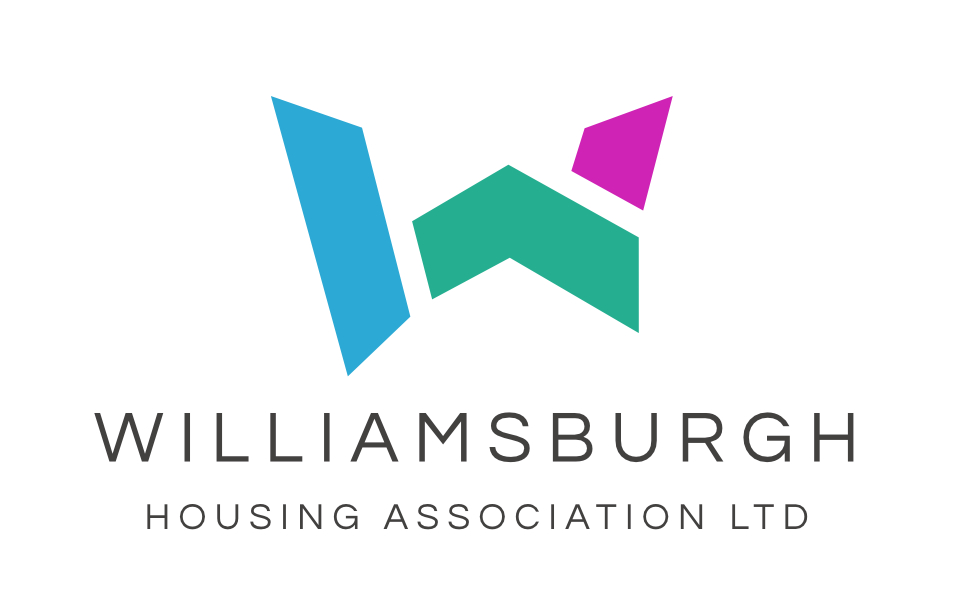 DIVERSITY AND EQUAL OPPORTUNITIES INFORMATIONTo help us monitor our Diversity and Equal Opportunities policy and the effectiveness of our recruitment practices, we would like you to answer the following questions.  This information will not be circulated to the Interview Panel.1.  Post applied for:Where did you see the post advertised?3.  Are you:Male				Female		5.  Which of the following age bands do you belong to?16-21				22-30				31-40		41-50				51-60				61-65		65+		4.  Do you have a disability?  By this we mean a condition, which has a long-     term and substantial effect on your ability to carry out normal day-to-day     activities. 	Yes                   	    NoIf yes, is it:	Physical                                              	        Mental ill health               	Learning disability                             	        Visual impairment            	Hearing impairment               	Other (please specify)                     ……………………………………..